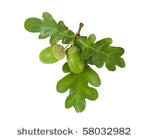 WATERFALLS  & NATURETRAIL WALK& 3 BRIDGESWATERFALLS  & NATURETRAIL WALK& 3 BRIDGESWATERFALLS  & NATURETRAIL WALK& 3 BRIDGESWATERFALLS  & NATURETRAIL WALK& 3 BRIDGESWATERFALLS  & NATURETRAIL WALK& 3 BRIDGESPUNCHBOWL & 3 BRIDGES      ADULTSENIOR CITIZENCHILD(5-16)STUDENT WITH ID CARD6TH FORM     OR COLLEGEALL AGESWINTER MONTHSTURNSTILE ACCESS ONLYUNMANNEDNO VOUCHERS2 X £1 COIN2 X £1 COIN 2 X £1 COIN2 X £1 COIN2 X £1 COIN1 X £1 COINLOW SEASONMANNED HOURS*10.45 – 3.30NO VOUCHERS£4.00£3.50£2.50£3.50NA1 X £1 COINMID SEASONMANNED HOURS9.45 – 4.30 / 4.45£4.00£3.50£2.50£3.50NA1 X £1 COINMID SEASONMANNED HOURS9.30 / 9.45 – 5.00£4.00£3.50£2.50£3.50NA    1 X £1 COINSUMMER SEASONMANNED HOURS9.30/ 9.45 – 5.30£4.00£3.50£2.50£3.50NA1 X £1 COINHIGH SUMMERMANNED HOURS9.30 – 6.00£4.00£3.50£2.50£3.50NA1 X £1 COINEARLY BIRDAND AFTER MANNED HOURS2 X £1 COIN2 X £1 COIN2 X £1 COIN2 X £1 COINNA1 X £1 COINGROUP PRICESSCHOOL PRICES(15 PEOPLE OR MORE)MANNED HOURS ONLY£3.00£2.50£2.00£2.50£2.001 X £1 COINVOUCHER PRICES 20% OFF MANNED HOURS ONLY£3.20£2.80£2.00£2.80NANA*SUBJECT TO WEATHER CONDITIONSCHILD Under 5FREEONSITE PARKING FREEDOGSMust be on a lead FREE